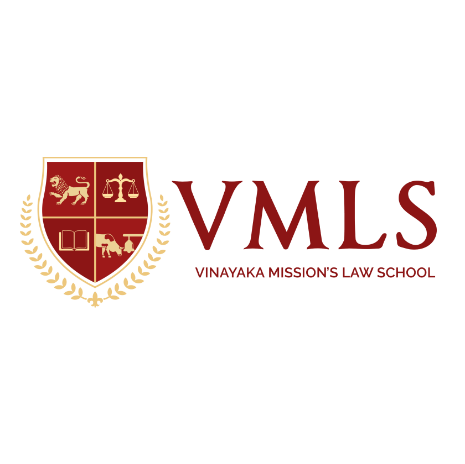 Admission Withdrawal and Fee RefundParent’s Signature	Signature of the StudentPlace:……………	                Date:…………..1.Application No.(As in Provisional Admission letter)2.Name of the Candidate3.Name of the Parent4.Course Chosen during Admission5.Reason for withdrawal6.Name of Bank in which the amount should be drawn (Parent/Student)7.Enclosure checklistOriginal Provisional Allotment LetterOriginal Fees ReceiptsCancelled Cheque CopyOriginal Provisional Allotment LetterOriginal Fees ReceiptsCancelled Cheque CopyOriginal Provisional Allotment LetterOriginal Fees ReceiptsCancelled Cheque Copy8.  Provide the details for RTGS/NEFT  TRANSFER.Bank A/C no.IFS CodeAmount8.  Provide the details for RTGS/NEFT  TRANSFER.  Branch  City  State8.  Provide the details for RTGS/NEFT  TRANSFER.8.  Provide the details for RTGS/NEFT  TRANSFER.